           Рассмотрев представленную информацию об итогах реализации Муниципальной программы «Развитие муниципальной службы муниципального образования Аскизский район Республики Хакасия на 2017 – 2020гг.», руководствуясь ст. ст. 35, 40 Устава муниципального образования Аскизский район, Администрация Аскизского района Республики Хакасия постановляет:1. Утвердить отчет по реализации Муниципальной программы «Развитие муниципальной службы муниципального образования Аскизский район Республики Хакасия на 2017 – 2020гг.» (Приложение)2. Разместить отчет по реализации Муниципальной программы «Развитие муниципальной службы муниципального образования Аскизский район Республики Хакасия на 2017 – 2020гг.» на сайте Администрации Аскизского района в разделе «Муниципальные программы».Глава Администрации                                                               А.В. ЧелтыгмашевОтчето реализации Муниципальной программы «Развитие муниципальной службы муниципального образования Аскизский район Республики Хакасия на 2017 – 2020 г.г.» 	Муниципальная программа «Развитие муниципальной службы муниципального образования Аскизский район Республики Хакасия на 2017 – 2020гг.» утверждена постановлением Администрации Аскизского района Республики Хакасия от 18.08.2016 № 739 – п.	Целью программы является развитие муниципальной службы муниципального образования Аскизский район Республики Хакасия, повышение эффективности деятельности Администрации Аскизский район Республики Хакасия и результативности профессиональной служебной деятельности муниципальных служащих. 	Задачи программы: - совершенствование системы управления кадровыми процессами в организации муниципальной службы;- повышение качества и доступности муниципальных услуг;- создание социально – экономических условий развития муниципальной службы;- целенаправленное профессиональное развитие муниципальных служащих;- формирование в обществе привлекательного образа муниципального служащего, привлечение молодежи к выбору данной профессии;- обеспечение стабильности кадрового состава и оптимизации численности Администрации Аскизского района Республики Хакасия и ее структурных подразделений.	Целевые показатели программы:- поддержание количества муниципальных служащих, прошедших аттестацию на соответствие замещающей должности муниципальной службы, на уровне 100% ежегодно;- соответствие количества и содержания муниципальных правовых актов по местам прохождения службы действующему законодательству;- достижение доли муниципальных служащих и глав муниципальных образований, получивших дополнительное профессиональное образование один раз в 3 года, в муниципальном образовании – 70%;- ежегодное обучение на курсах повышения квалификации до 2 лиц, состоящих в резерве управленческих кадров Администрации Аскизского района Республики Хакасия.В 2017 году на реализацию мероприятий программы в бюджете муниципального образования было предусмотрено 118,0 т. р.  Фактически израсходовано 10.0 т.р.В 2018 году на реализацию мероприятий программы в бюджете муниципального образования были предусмотрены средства в размере 305 т. р., из них:- 300,0 т. р. на мероприятия , посвященные Дню местного самоуправления в Российской Федерации ( постановление Администрации Аскизского района Республики Хакасия от 27.03.2018 № 268-п «Об организации и проведении мероприятий, посвященных Дню местного самоуправления в Аскизском районе»), освоено 298,7 т.р.- 5,0 т. р. на мероприятия по дополнительному образованию муниципальных служащих.В 2019 году на реализацию мероприятий программы в бюджете муниципального образования были предусмотрены средства в размере 225, 42 т. р., из них   209, 95 т. р. были направлены на повышение квалификации 32 муниципальных служащих Аскизского района.В 2020 году на реализацию мероприятий программы в бюджете муниципального образования Аскизский район Республики Хакасия были предусмотрены средства в размере 289,3 т. р., освоено 289,0 т.р. На дополнительное профессиональное образование 26 муниципальных служащих  и глав Аскизского района по 34 образовательным программам было израсходовано с начала года 189,30 т. р., в том числе за счет субсидии из бюджета Республики Хакасия бюджету муниципального образования Аскизский района в сумме 184,3 т..р.;99, 7 т. р. на обеспечение надлежащих условий для качественного исполнения муниципальными служащими своих должностных обязанностей и оказания гражданам и организациям муниципальных услуг, освоено 99, 7 т.р., в том числе:15, 0 т. р. на приобретение адресных папок, рамок для поздравления и награждения в связи с юбилейными датами;18, 9 т..р.на приобретение флагов; 15,9 т. р. на изготовление Благодарностей, Почетных грамот;49, 9 т. р. на приобретение рамок для Почетных грамот и Благодарностей.Оценка достижений планового значения целевого индикатора:1) Q=_100_ = 1           1002) Q=100=1          1003) Q =70 =1          704) Q= 35 =4, 375          8Уровень достигнутых значений целевых показателей:Уб=1+1+1+4.375=1,84       4Коэффициент финансового обеспечения программы:Иб= 812,65=0,87        937,72Оценка эффективности реализации программы:Эп= 1,84 =2,11        0,87Вывод по реализации программы: мероприятия по реализации Муниципальной программы «Развитие муниципальной службы муниципального образования Аскизский район Республики Хакасия на 2017 – 2020 гг.» : программа эффективна, но показатель 4 превышает плановый показатель.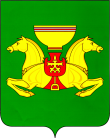 РОССИЙСКАЯ ФЕДЕРАЦИЯАДМИНИСТРАЦИЯАСКИЗСКОГО РАЙОНАРЕСПУБЛИКИ ХАКАСИЯРОССИЙСКАЯ ФЕДЕРАЦИЯАДМИНИСТРАЦИЯАСКИЗСКОГО РАЙОНАРЕСПУБЛИКИ ХАКАСИЯРОССИЯ ФЕДЕРАЦИЯЗЫХАКАС РЕСПУБЛИКАЗЫНЫНАСХЫС АЙМАFЫНЫНУСТАF-ПАСТААРОССИЯ ФЕДЕРАЦИЯЗЫХАКАС РЕСПУБЛИКАЗЫНЫНАСХЫС АЙМАFЫНЫНУСТАF-ПАСТААПОСТАНОВЛЕНИЕПОСТАНОВЛЕНИЕПОСТАНОВЛЕНИЕ   от  27.04.2021	     с. Аскиз	     с. Аскиз	     с. Аскиз                                №  320-пОб итогах реализации Муниципальной программы «Развитие муниципальной службы муниципального образования Аскизский район Республики Хакасия на 2017 – 2020гг.» Приложениек постановлению Администрации Аскизского района Республики Хакасия от   27.04.2021         №320-п                          п/пНаименованиепоказателейЕд. изм.Плановоезначениепоказателейдо 2020Фактическое значение показателей за 2020Причины отклонений фактических значений показателей от плановых1Объемы финансированияТыс руб937,72812,651Поддержание кол-ва муниципальных служащих, прошедших аттестацию на соответствие замещаемой должности муниципальной службы, на уровне 100% ежегодно%1001002Соответствие кол-ва и содержания муниципальных правовых актов по вопросам прохождения муниципальной службы действующему законодательству%1001003Достижение доли муниципальных служащих и глав муниципальных  образований, получивших дополнительное профессиональное образование 1 раз в 3 года 70%.%70704Ежегодное обучение на курсах повышения квалификации  до 2-х лиц, состоящих в резерве управленческих кадров Администрации Аскизского района республики ХакасияЧел835